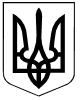 УКРАЇНАСТЕПАНКІВСЬКА СІЛЬСЬКА РАДАСорок шоста  сесія VІІ скликання Р І Ш Е Н Н Я/проект/00.00.2020 р.						                               №00-0/VIIПро затвердження технічноїдокументації із землеустрою щодо встановлення(відновлення) меж земельної ділянки в натурі (на місцевості)  гр.Дяченко Надії Никифорівні	Відповідно до пункту 34 частини 1 статті 26 Закону України «Про місцеве самоврядування в Україні», пункту б частини 1 статті 12, пунктів б.в частини 1 статті 81,частини 1 статті 118, пунктів б,г частини 1 статті 121, статті 125 (повністю), статті 126 (повністю), Земельного Кодексу України,  пункту 75 Порядку ведення Державного земельного кадастру  затвердженого  Постановою Кабінету Міністрів  України від 17.10.2012 року №1051, розглянувши технічну документацію із землеустрою щодо встановлення (відновлення) меж  земельної  ділянки в натурі (на місцевості) гр. Дяченко Надії Никифорівні для будівництва і обслуговування житлового будинку господарських будівель і споруд (присадибна ділянка) площею 0,2298 га  за адресою: в с. Хацьки вул. Тищенка,76 Черкаського району Черкаської області за погодженням постійної комісії з питань земельних відносин, природокористування, екології, планування території, будівництва, архітектури, благоустрою, енергозбереження та  транспорту, комунальної власності, житлово-комунального господарства, сільська рада   ВИРІШИЛА:1.Затвердити технічну документацію із землеустрою щодо встановлення (відновлення) меж  земельної  ділянки в натурі (на місцевості) гр. Дяченко Надії Никифорівні для будівництва і обслуговування житлового будинку господарських будівель і споруд (присадибна ділянка) площею 0,2298 га за адресою: с. Хацьки вул. Тищенка,76 Черкаського району Черкаської області   розроблену ФОП  Куперман В.Г. ;1.1Надати гр. Дяченко Надії Никифорівні у власність  земельну ділянку для будівництва і обслуговування житлового будинку господарських будівель і споруд (присадибна ділянка)  площею 0,2298 га (кадастровий номер 7124988000:02:002:0487) в тому числі рілля – 0,1298,  прибудинкова територія – 0,0811, капітальна - 0,0189 по фактичному користуванню за адресою: с. Хацьки, вул.Тищенка,76 .1.2.Земельну ділянку площею 0,2298 га віднести до категорії земель житлової та громадської забудови .1.3.Зобов’язати гр. Дяченко Надію Никифорівну зареєструвати право власності на земельну ділянку.1.4.Землевпоряднику сільської ради внести зміни в земельно-облікові документи.1.5.Передати  технічну документацію із землеустрою щодо встановлення (відновлення) меж  земельної  ділянки в натурі (на місцевості) гр. Дяченко Надії Никифорівні для будівництва і обслуговування житлового будинку господарських будівель і споруд (присадибна ділянка) площею 0,2298 га за адресою: с. Хацьки вул. Тищенка,76 Черкаського району Черкаської області     на постійне зберігання в архів управління Держгеокадастру у Черкаському районі Черкаської області.2.Контроль за виконанням даного рішення покласти на постійну комісію з  питань земельних відносин, природокористування, екології, планування території, будівництва, архітектури, благоустрою, енергозбереження та  транспорту, комунальної власності, житлово-комунального господарства.Сільський  голова                                                                           Ігор ЧЕКАЛЕНКОПідготували:  Голова комісії                                                      Віталій НекаНачальник відділу                                                                       Вікторія Мирончук 